Tugas Teori 01Perhatikan Laporan Stok Barang Berikut ini :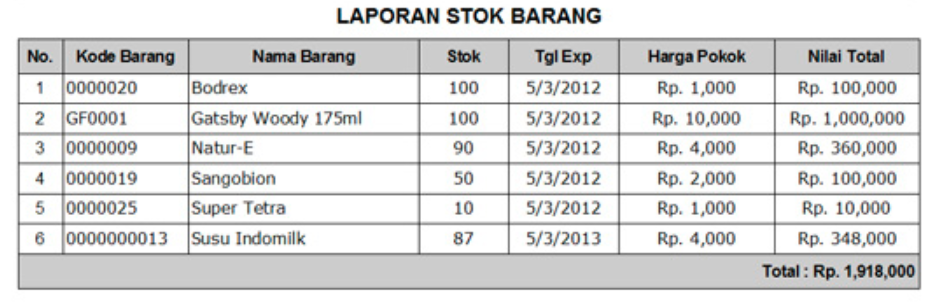 Definisikan tabel Barang berdasar laporan di atasKolom apa saja dari laporan di atas yang perlu disimpan pada tabel barangTabel BarangJelaskan tipe data apa yang paling tepat untuk masing-masing field tabel barang tersebut Tugas dikumpulkan :Nama File        : A12T01BDLXXXXXnama (format file PDF)dikirim ke        : suharnawi@dsn.dinus.ac.id s/d maksimal  : Selasa, 6 oktober 2020NoNama Field (kolom tabel)NoNama FieldTipeAlasan